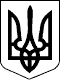 69 СЕСІЯ  ЩАСЛИВЦЕВСЬКОЇ СІЛЬСЬКОЇ РАДИ7 СКЛИКАННЯРІШЕННЯ04.07.2018 р.                                             №1090с. ЩасливцевеПро надання дозволу на розробку проекту землеустрою щодо відводу земельної ділянки в постійне користування під будівництво амбулаторії  загальної практики – сімейної медицини с. Щасливцеве Розглянувши клопотання ГЕНІЧЕСЬКОГО ЦЕНТРУ ПЕРВИННОЇ МЕДИКО-САНІТАРНОЇ ДОПОМОГИ ГЕНІЧЕСЬКОЇ РАЙОННОЇ РАДИ ХЕРСОНСЬКОЇ ОБЛАСТІ щодо надання дозволу на розробку проекту землеустрою щодо відводу земельної ділянки в постійне користування, та надані документи, керуючись статтею 12, статтею 39, статтею 93, статтею 122, статтею 124, статтею 134, Земельного кодексу України та статтею 26 Закону України "Про місцеве самоврядування в Україні", сесія Щасливцевської сільської ради ВИРІШИЛА:1. ГЕНІЧЕСЬКИЙ ЦЕНТР ПЕРВИННОЇ МЕДИКО-САНІТАРНОЇ ДОПОМОГИ ГЕНІЧЕСЬКОЇ РАЙОННОЇ РАДИ ХЕРСОНСЬКОЇ ОБЛАСТІ (ідентифікаційний код юридичної особи – 38212647) дати дозвіл на розробку проекту землеустрою щодо відведення в її постійне користування земельної ділянки для будівництва та обслуговування амбулаторії  загальної практики – сімейної медицини с. Щасливцеве, з цільовим призначенням для будівництва та обслуговування будівель закладів охорони здоров'я та соціальної допомоги (код цільового призначення 03.03), орієнтовною площею ., розташованої в с. Щасливцеве, вул. Миру, 1-Б на території Щасливцевської сільської ради, Генічеського району Херсонської області, із земель житлової та громадської забудови.2. Юридичній особі зазначеній у п. 1 цього рішення замовити в землевпорядній організації, яка має відповідний дозвіл на виконання цих видів робіт, розробку проекту землеустрою щодо відведення вищезазначеної земельної ділянки в постійне користування."3. Контроль за виконанням даного рішення покласти на постійну депутатську комісію з питань земельних відносин та охорони навколишнього середовища.Сільський голова                                                      В.О. Плохушко